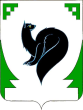 ХАНТЫ – МАНСИЙСКИЙ АВТОНОМНЫЙ ОКРУГ - ЮГРАТЮМЕНСКАЯ ОБЛАСТЬПРЕДСТАВИТЕЛЬНЫЙ ОРГАН МУНИЦИПАЛЬНОГО ОБРАЗОВАНИЯДУМА ГОРОДА МЕГИОНАРЕШЕНИЕ« 25 » марта 2013 года 		                                                                         № 334	Рассмотрев проект решения Думы города Мегиона «Отчет о деятельности Контрольно-счетной палаты городского округа город Мегион за 2012 год», руководствуясь статьей 19 устава города Мегиона, Дума города МегионаРЕШИЛА:1. Утвердить отчет о деятельности Контрольно-счетной палаты городского округа город Мегион за 2012 год (прилагается).2. Настоящее решение вступает в силу после его подписания и подлежит официальному опубликованию.Председатель Думы города Мегиона                             	                                            В.И.Бойко                                                     г.Мегион						       	                           25.03.2013                             Приложение                            к решению Думы                             города Мегиона                            от 25.03.2013 № 334ОтчётКонтрольно-счётной палаты городского округа город Мегион за 2012 год1. Вводные положенияОтчёт о деятельности Контрольно-счётной палаты городского округа город Мегион (далее – Контрольно-счётная палата) за 2012 год подготовлен в соответствии с Федеральным законом от 07.02.2011 № 6-ФЗ «Об общих принципах организации и деятельности контрольно-счётных органов субъектов Российской Федерации и муниципальных образований», уставом города Мегиона.Решением Думы города от 27.01.2012 № 222 «О Контрольно-счётной палате городского округа город Мегион» образован контрольно-счётный орган муниципального образования Контрольно-счетная палата, входящий в структуру органов местного самоуправления города Мегиона, с наделением правами  юридического лица. Деятельность Контрольно-счетной палаты осуществлялась с момента регистрации юридического лица в налоговых органах 05.03.2012, полноценное функционирование началось после проведения процедуры назначения председателя, заместителя председателя и аудиторов и приема на работу остального штата должностных лиц.Настоящий отчет отражает основные показатели деятельности Контрольно-счетной палаты за фактический период деятельности данного юридического лица с марта по декабрь 2012 года.Основные задачи Контрольно-счётной палаты в отчётном периоде заключались в контроле за исполнением местного бюджета, за соблюдением установленного порядка подготовки и рассмотрения проекта местного бюджета, в определении законности, результативности (эффективности и экономности)  использования средств местного бюджета и муниципальной собственности. Деятельность Контрольно-счётной палаты была направлена на профилактику нарушений в финансовой и имущественной сферах, предотвращение избыточных расходов бюджета.Контрольно-счётной палатой города проводился анализ встречающихся в ходе контрольной и экспертно-аналитической деятельности нарушений, выявлялись их причины, обозначались риски в деятельности органов исполнительной власти, препятствующие выполнению возложенных на них функций.Деятельность Контрольно-счётной палаты осуществляется на основе принципов законности, объективности, эффективности, независимости и гласности. Одной из форм реализации принципа гласности является отчёт о деятельности Контрольно-счётной палаты.2. Общие показатели деятельности Контрольно-счётной палаты в 2012 годуПлан работы Контрольно-счётной палаты на 2012 год сформирован, исходя из необходимости реализации закреплённых за ней полномочий, и утверждён распоряжением Контрольно-счетной палаты от 05.05.2012 № 5.На основании плана работы, а также требований прокурора города Мегиона Контрольно-счётной палатой в 2012 году проведено:1) 15 контрольных мероприятий;2) 133 экспертно-аналитических мероприятий. Основные показатели, характеризующие деятельность Контрольно-счётной палаты за 2012 год, приведены в таблице 1.Таблица 1Информационные письма о результатах контрольных мероприятий, сделанные по результатам данных мероприятий выводы и предложения, а также заключения по результатам экспертно-аналитических мероприятий направлялись в адрес главы города Мегиона, Думы города Мегиона, правоохранительных органов (в соответствии с соглашениями). Представления об устранении выявленных нарушений направляются в адрес объектов контрольного мероприятия, главе города Мегиона.Контрольно-счётной палатой ведётся постоянный мониторинг исполнения направленных представлений.3. Контрольная деятельностьВ соответствии с утвержденным планом работы Контрольно-счетной палаты на 2012 год (с учетом вносимых в течение 2012 года изменений) предусмотрено проведение 9-ти контрольных мероприятий (проверок).Фактически, в отчетном периоде проведено 15 контрольных мероприятий, дополнительно проведено 6 внеплановых проверок на основании требований прокурора города Мегиона.Этапы проведения всех контрольных мероприятий на объектах завершены в 2012 году, отчет по мероприятию «Использование бюджетных средств, выделенных для подготовки объектов  городского округа город Мегион к работе в осенне-зимний период 2012-2013 годов» утвержден в январе 2013 года.  Кроме того, проверка использования бюджетных средств, выделенных на реализацию целевой программы Ханты-Мансийского автономного округа-Югры «Модернизация и реформирование жилищно-коммунального комплекса»  на 2011-2013 годы и на плановый период до 2015 года» является переходящим контрольным мероприятием, то есть, начата в 2012 году, а окончена в 2013.	Завершение контрольных мероприятий согласно плану работы планировалось в пределах 2012 года. В связи с требованием прокурора города Мегиона о проведении контрольного мероприятия по проверке расходования бюджетных средств муниципальными образовательными учреждениями дополнительного образования детей, срок проведения плановых контрольных мероприятий был продлен. В настоящее время контрольные мероприятия завершены. Полная информация о результатах данных контрольных мероприятий направлена в адрес главы города и председателя Думы города в январе 2013 года. За 2012 год контрольными мероприятиями охвачены следующие направления:расходование средств бюджета городского округа город Мегион на осуществление мероприятий по реализации городских целевых программ – 3 проверки, в том числе использование средств местного бюджета, предоставленных в виде субсидий - 2 проверки;расходование средств бюджета города на реализацию ведомственных целевых программ - 1 проверка;расходование бюджетных средств на осуществление мероприятий по реализации целевых программ Ханты-Мансийского автономного округа и принятых в их исполнение аналогичных городских программ – 1 проверка;использование средств местного и окружного бюджета, направленных на инвестирование в капитальное строительство объектов муниципальной собственности – 1 проверка;использование средств бюджета городского округа при установлении и начислении заработной платы работникам муниципальных органов и учреждений – 7 проверок;соблюдение установленных принципов формирования муниципального заказа и эффективности его интеграции в бюджетный процесс – 1 проверка;использование средств городского округа город Мегион, направленных в виде субсидий на выполнение муниципального задания и иные цели муниципальным образовательным учреждениям дополнительного образования детей – 1 проверка.В отчетном периоде контрольные мероприятия осуществлялись в администрации города и ее органах, в Думе города, а также в учреждениях и организациях вне зависимости от видов и форм собственности, получающих средства бюджета города.Контрольные мероприятия проведены на 22 объектах, в том числе:2 органа местного самоуправления;5 органов администрации города;14 муниципальных учреждений;1 муниципальное предприятие.Контрольными мероприятиями охвачен объем средств на общую сумму 946 164,3 тыс. рублей, в том числе бюджетных средств – 910 129,9 тыс. руб., что составляет 22,4 % от объема расходных обязательств, утвержденных в бюджете муниципального образования на 2012 год. Выявлено нарушений и недостатков, имеющих стоимостную оценку, на общую сумму 63 899,6 тыс. рублей, что составило 7 % от объема проверенных бюджетных средств.Краткая характеристика установленных нарушений.Нецелевое использование бюджетных средств.Допущено учреждениями-исполнителями ведомственных целевых программ при заключении договоров (муниципальных контрактов) на выполнение мероприятий программ.  Предмет ряда заключенных договоров не соответствует утвержденным мероприятиям - 2999,0 тыс. руб. (МБЛПУ «Городская больница», МБЛПУ «Городская больница №2»). Изменения в перечень мероприятий ведомственных целевых программ внесены после заключения и исполнения договоров. Неэффективное использование бюджетных средств:Опережающие расходы бюджета на срок более шести месяцев без достижения запланированных результатов мероприятий по доработке автоматизированных систем для обеспечения передачи электронных документов с электронной цифровой подписью – 736,7 тыс. руб. (администрация города, департамент финансов, ДОиМП, УФКиС). Опережающие расходы бюджета вследствие преждевременной оплаты проектных и строительно-монтажных работ  – 18 803 тыс. руб. (МКУ «Капитальное строительство»).Получателями бюджетных средств не обеспечена результативность использования выделенных средств: созданные интернет-сайты ДОиМП, УФКиС, МАУ «РИКиЭЦ» не наполнены необходимым для получения пользователями информации контентом, сайт администрации города не переведен на новое программное обеспечение  – 266,6 тыс. руб.Опережающие расходы бюджета на срок более 6 месяцев без достижения запланированных результатов в виде затрат на приобретение потоковых сканеров, не используемых по целевому назначению – 102,3 тыс. руб. (администрация города).Длительное не использование бюджетных средств, выделенных на реализацию мероприятий ведомственных целевых программ – 9075,1 тыс. руб. (МБЛПУ «Городская больница», МБЛПУ «Городская больница №2»).Неэффективное использование муниципальной собственности.	Неэффективное использование муниципального имущества вследствие долговременного не предоставления гражданам жилых помещений, приобретенных в рамках реализации целевой окружной программы – 12 261,0 тыс. руб. (департамент муниципальной собственности администрации города).Неправомерные, избыточные расходы бюджета:Неправомерное начисление заработной платы в сумме 1097,1 тыс. руб., в том числе:- за отработанное время – 191,6 тыс. руб.,- компенсационных выплат – 56,2 тыс. руб.,- стимулирующих выплат – 792,6 тыс. руб.,- среднего заработка – 43,7 тыс. руб.,- иных выплат – 13 тыс. руб.(МБОУ ДОД «ДШИ им А.М. Кузьмина», МБОУ СОШ №2, МБОУ ДОД «ДХШ», МБОУ ДОД «ДШИ №2», МБОУ ДОД «ДЮСШ№2»).Нарушение норм муниципального правового акта, устанавливающего гарантии и компенсации для лиц, проживающих на территории муниципального образования городской округ город Мегион и работающих в организациях, финансируемых из средств местного бюджета, повлекло избыточные расходы бюджета в сумме 429,9 тыс. руб. На момент предоставления пояснений и возражений по актам проверок, нарушения устранены, тем самым предотвращены расходы бюджета в виде страховых взносов в сумме 103,5 тыс. руб. (МБОУ ДОД «ДХШ», МБОУ ДОД «ДШИ №2»).Необоснованное предоставление субсидииНеобоснованное включение сумм налога на добавленную стоимость и транспортно-заготовительных расходов в затраты на проведение работ по капитальному ремонту инженерных сетей, подлежащих возмещению из бюджета, повлекло неправомерное завышение суммы предоставленной субсидии – 1 835,8 тыс. руб. (МУП «Тепловодоканал»).Нарушение учета и отчетности:Искажение данных Отчета о расходах и численности работников органов местного самоуправления, избирательных комиссий муниципальных образований, в сторону:- завышения отчетных сумм – 1 054 тыс. руб. (администрация города Мегиона, органы администрации города),- занижения отчетных сумм – 745 тыс. руб. (администрация города Мегиона, органы администрации города).Неправомерно увеличена первоначальная стоимость объекта недвижимого имущества «Дом культуры» на 750 мест»  - 492,0 тыс. руб. (МКУ «Капитальное строительство).В нарушение Положения о порядке ведения кассовых операций с банкнотами и монетой Банка России на территории Российской Федерации допущено превышение установленного лимита остатка наличных денег в кассе – 0,05 тыс. руб. (МБОУ ДОД «Детская школа искусств № 2»). Прочие нарушения и недостатки:Завышение стоимости строительно-монтажных работ вследствие неверного расчета индекса изменения стоимости строительно-монтажных работ  – 1 142,5 тыс. руб. (МКУ «Капитальное строительство»).Несоблюдение установленных процедур и требований бюджетного законодательства Российской Федерации при исполнении бюджетов: заключен договор (муниципальный контракт) на выполнение проектно-сметных работ до открытия лимитов бюджетных обязательств – 4 513 тыс. руб. (МКУ «Капитальное строительство»).Локальные нормативные акты, устанавливающие систему оплаты труда работников учреждений, не всегда соответствуют муниципальным правовым актам. Допускались выплаты, не урегулированные локальными актами -  1 595,3 тыс. руб. (МБОУ ДОД «ДШИ им А.М. Кузьмина», МБОУ СОШ №2).Превышение нормативов на оплату труда выборных лиц и муниципальных служащих – 6 587,5 тыс. руб.Возможные потери бюджета на содержание неэффективно используемого муниципального имущества (жилых помещений) составили 99,6 тыс. руб. (департамент муниципальной собственности).Недоплата заработной платы работникам муниципальных учреждений – 64,1 тыс. руб. (МБОУ ДОД «ДШИ им. А.М. Кузьмина», МБОУ СОШ №2).Нарушения, не имеющие стоимостную оценку.Контрольно-счетной палатой выявлены многочисленные факты нарушений (65 случаев), не имеющих денежную оценку:Недостатки муниципальных нормативных актов:- Положения о порядке управления муниципальным жилым фондом на территории городского округа город Мегион;- Порядка предоставления субсидий на возмещение затрат или недополученных доходов на жилищно-коммунальные услуги и капитальный ремонт инженерных сетей и объектов коммунального назначения на территории городского округа город Мегион (по результатам проверки внесены изменения в МНА).Нарушение норм Порядка формирования муниципального задания в отношении муниципальных учреждений городского округа и финансового обеспечения выполнения муниципального задания в части несоблюдения процедуры внесения изменений в муниципальное задание допущено на 4 объектах проверки.Ненадлежащее ведение бюджетного учета: - нарушение требований к ведению бухгалтерской документации; - отсутствие бухгалтерской документации (оправдательных документов), обязательных реквизитов документов; - неверное отнесение объектов основных средств в состав амортизационных групп; неверное применение бюджетной классификации Российской Федерации;- несоответствие первичной учетной документации по учету рабочего времени и расчетов по оплате труда;- недостатки оформления первичной учетной документации по учету рабочего времени и расчетов по оплате труда.Многочисленные нарушения норм Трудового кодекса в части:- соблюдения порядка принятия, внесения изменений в локальные акты учреждений; - соблюдения требований трудового законодательства к содержанию трудового договора;- несоответствие условий оплаты труда в трудовых договорах работников муниципальным правовым актам, локальным актам учреждений.Контрольно-счетная палата считает необходимым отметить некачественную  работу специалистов департамента кадровой политики администрации города по заключению трудовых договоров с руководителями муниципальных учреждений, отсутствие мониторинга изменений законодательства, в соответствии с которыми возникает необходимость внесения изменений, дополнений в действующие трудовые договоры.Недостатки локальных нормативных актов учреждений, повлекшие необъективный подход к начислению стимулирующих выплат работникам.Недостатки организации и функционирования процесса формирования муниципального заказа при составлении проекта и исполнения бюджета.Нарушение Гражданского Кодекса,  законодательства о размещении заказов в отношении  соблюдения контрагентами сроков поставки товаров, выполнения работ. Претензионная работа по ряду контрактов не проводится (МКУ «Капитальное строительство»).Данный вид нарушений допущен 13-тью объектами проверки.Все нарушения относятся к систематически выявляемым, наносящим бюджету города прямой (непосредственный) ущерб и требующим реализации целого комплекса мер, направленных на их устранение и недопущение в дальнейшем. Частично нарушения устранялись в ходе проведения контрольных мероприятий (4 нарушения на сумму 436 тыс. руб.), частично - по их окончанию.Результаты проверок характеризуются следующими показателями:Таблица 2По состоянию на 01 января 2013 года на контроле находится 9 представлений для принятия мер по устранению выявленных нарушений, срок исполнения 7 из них наступает в 2013 году.По результатам проведения контрольных мероприятий 	в адрес руководителей проверяемых объектов направлено 18 писем-запросов о недостаточности принятых мер, а в ряде случаев об отсутствии информации о мерах, направленных на устранение выявленных нарушений.  Контрольно-счетная палата в процессе проверок оказывала консультации и содействие проверяемым организациям в правильном ведении бухгалтерского учета, соблюдении норм трудового законодательства, устранении иных недостатков.Контрольно-счетной палатой в течение 2012 года рассмотрены запросы по применению норм действующего законодательства Российской Федерации и нормативно-правового акта представительного органа муниципального образования город Мегион, поступившие от должностных лиц администрации города и учреждений. В представленных ответах на запросы отраженно профессиональное мнение должностных лиц Контрольно-счетной палаты, основанное на правоприменительной практике исследованных вопросов. 	В соответствии с заключенным Соглашением между Контрольно-счетной палатой городского округа город Мегион и прокуратурой города Мегиона о сотрудничестве от 10 июля 2012 года все материалы проверок, независимо от их результата были доведены до прокуратуры города Мегиона. Кроме того, ежеквартально копии актов проверок направляются в ОМВД России по г. Мегиону.Информация о результатах проверок направлялась в Думу города Мегиона, главе города Мегиона, а также публиковалась в средствах массовой информации и размещалась на сайте Контрольно-счетной палаты в сети-интернет.4. Экспертно-аналитическая деятельностьВажным направлением в работе Контрольно-счётной палаты является экспертно-аналитическая деятельность, на основании которой реализуется функция предварительного, текущего и последующего контроля.В 2012 году проведено 133 экспертно-аналитических мероприятия. В рамках данных мероприятий проведена работа по финансовой экспертизе поступивших проектов решений Думы города, проектов постановлений администрации города.Важнейшей составной частью экспертно-аналитической деятельности является система контроля за исполнением бюджета городского округа город Мегион. Она предполагает непрерывный контрольный процесс за исполнением бюджета каждого финансового года в течение нескольких последовательных стадий: -	предварительный контроль проекта бюджета городского округа город Мегион на очередной финансовый год и плановый период. Подготовлено заключение по итогам проведения экспертизы на проект бюджета городского округа город Мегион на 2013 год и плановый период 2014 и 2015 годов; -	оперативный контроль за исполнением бюджета городского округа город Мегион текущего финансового года (отчетов за 1 квартал, полугодие и 9 месяцев финансового года) и изменением бюджета городского округа город Мегион. В рамках оперативного контроля за исполнением бюджета подготовлено 10 заключений;-последующий контроль исполнения бюджета осуществляется путем проведения внешней проверки годового отчета об исполнении бюджета городского округа город Мегион. В период деятельности Контрольно-счетной палаты не вышел период проведения внешней проверки отчета об исполнении бюджета за 2011 год.Кроме того, Контрольно-счетной палатой проводилась экспертиза проектов муниципальных правовых актов, которая представляет собой метод предварительной оценки принятия органами местного самоуправления финансовых решений с целью определения их экономической эффективности и последствий. В отчётном периоде проведены финансово-экономический анализ и оценка проектов муниципальных правовых актов по вопросам:- бюджетного процесса и налогообложения – 8 заключений;- управления и использования муниципального имущества -  18 заключений;- утверждения долгосрочных целевых и ведомственных программ – 47 заключений;- внесения изменений в действующие программы – 30 заключений;- регулирующим оплату труда и виды поощрений – 8 заключений;- устанавливающим порядки, гарантии и прочие – 11 заключений.В ходе проведения экспертиз проектов целевых и ведомственных программ, в большинстве случаях было установлено несоблюдение разработчиками действующих Порядков разработки, утверждения и реализации долгосрочных и ведомственных целевых программ городского округа город Мегион.Наиболее типичными были замечания об отсутствии базовых и плановых показателей программ, несоизмеримость показателей и соотношения между ресурсами и результатами их использования, размытость формулировок целей и задач, а также о несовершенстве механизма управления, мониторинга и контроля за ходом ее реализации. По итогам проведённых экспертно-аналитических мероприятий подготовлено 269 замечаний и предложений, из них 245 устранены и приняты. По предложениям Контрольно-счетной палаты, изложенными в экспертных заключениях предотвращены избыточные и неэффективные расходы бюджета в сумме 2 636,0 тыс. руб.Информация о результатах проведенных экспертно-аналитических мероприятиях направлялась в Думу города Мегиона, главе города Мегиона, а также публиковалась в средствах массовой информации и размещалась на сайте Контрольно-счетной палаты в сети-интернет.5. Организационная и информационная деятельностьВ числе организационно-методических мероприятий осуществлялась работа по принятию правовых и локальных актов.За отчетный период утверждено 25 правовых актов по вопросам организации деятельности Контрольно-счетной палаты, в том числе по противодействию коррупции – 14, о создании внутренних постоянно действующих комиссий – 6. Утвержден регламент Контрольно-счетной палаты, план работы на 2012 год и план работы на 2013 год, стандарты деятельности, номенклатура, разработаны должностные инструкции сотрудников Контрольно-счетной палаты. Контрольно-счетной палатой организована деятельность по обучению персонала и повышению его квалификации. Шесть сотрудников Контрольно-счетной палаты обучаются в негосударственном образовательном учреждении высшего профессионального образования "Институт финансового контроля и аудита” по двухлетней программе дополнительного профессионального образования по направлению подготовки “Аудитор государственного и муниципального управления”.За отчетный период в г. Ханты-Мансийске двое сотрудников прошли курсы повышения квалификации по программе «Финансовый контроль и управление бюджетными ресурсами муниципальных образований».Организация доступа к информации о деятельности Контрольно-счётной палаты  регламентирована Положением о Контрольно-счётной палате и осуществляется с учетом требований Федерального закона от 09.02.2009 N 8-ФЗ "Об обеспечении доступа к информации о деятельности государственных органов и органов местного самоуправления".На постоянной основе информируются глава города Мегиона и Дума города Мегиона о результатах проведения контрольных и экспертно-аналитических мероприятий, о плане работы и внесении в него изменений.Кроме этого, доступ к информации о деятельности Контрольно-счётной палаты обеспечивается путем размещения информации на официальном сайте Контрольно-счетной палаты в информационно-телекоммуникационной сети Интернет и опубликования информации в газете «Мегионские новости».6. ВзаимодействиеКонтрольно-счётная палата при осуществлении своей деятельности организует взаимодействие с правоохранительными органами. Между прокуратурой города Мегиона  и Контрольно-счетной палатой заключено соглашение, которое определяет основы сотрудничества и взаимодействия.За отчетный период по требованию прокурора города Мегиона проведено 6 контрольных мероприятий, отчеты всех проведенных контрольных мероприятий направлены в адрес прокуратуры города.Прокурором города в адрес руководителей объектов контрольных мероприятий внесены 4 представления об устранении выявленных нарушений и недопущению подобных нарушений впредь. Стоит отметить, что Контрольно-счетная палата в большинстве случаев не располагает информацией о принятых мерах прокурорского реагирования, несмотря на то, что в соответствии с заключенным соглашением информирование Контрольно-счетной палаты должно осуществляться прокуратурой в обязательном порядке.Ежеквартально по запросу, материалы проверок направляются в ОМВД по г. Мегиону. Согласно представленной ОМВД по г. Мегиону информации, в рамках ст. 144-145 УПК РФ проведена проверка по результатам контрольного мероприятия, проведенного Контрольно-счетной палатой в МОУ «СОШ № 2». По результатам вынесено постановление об отказе в возбуждении уголовного дела ввиду отсутствия состава преступления. Кроме того, ОМВД по г. Мегиону проводится проверка по контрольному мероприятию, проведенному в 2011 году Счетной палатой Думы города Мегиона.Предложения прокуратуры города Мегиона и ОМВД по г. Мегиону  учтены при формировании и утверждении плана работы Контрольно-счетной палаты на 2013 год.Заключено соглашение о сотрудничестве и взаимодействии между Контрольно-счетной палатой и Счетной палатой Ханты-Мансийского автономного округа-Югры в целях обмена опытом в установленной сфере деятельности, планирования и проведения совместных контрольных и экспертно-аналитических мероприятий, внедрения современных информационных технологий и их использования.Контрольно-счетная палата является членом Совета органов внешнего финансового контроля Ханты-Мансийского автономного округа – Югры, основными задачами которого является обеспечение единообразия методологических подходов к контрольной и экспертно-аналитической деятельности контрольно-счетных органов на территории Ханты-Мансийского автономного округа - Югры, оказание членам Совета организационной, правовой, информационной, методической и иной помощи, оказание содействия членам Совета в повышении профессионального уровня в сфере внешнего финансового контроля, обобщение и распространение передового опыта осуществления внешнего финансового контроля.Контрольно-счетная палата приняла участие в трех заседаниях Совета органов внешнего финансового контроля Ханты-Мансийского автономного округа – Югры, где обсуждались основные аспекты взаимодействия контрольно-счетных органов и органов прокуратуры, актуальные вопросы муниципального финансового контроля на местном уровне, типичные выявляемые нарушения и т.д.Отчет о деятельности Контрольно-счетной палаты городского округа город Мегион за 2012 год№ п/пНаименование показателяИзмерение1.Штатная численность, утверждённая/факт8/72.Кол-во специалистов, участвующих в проведении контрольных и экспертно-аналитических мероприятий73. Затраты на содержание контрольно-счетного органа в 2012 году (факт) (тыс. рублей)7 587,14.Проведено контрольных мероприятий155.Проведено экспертно-аналитических мероприятий1336.Охвачено контрольными мероприятиями объектов227.Объём проверенных средств (тыс. рублей)910 129,98.Выявлено нарушений (тыс. рублей)66 639,1Предотвращено неэффективных расходов бюджета (тыс. рублей)2 739,5 9.Устранено нарушений (тыс. рублей)12 694,310.Возмещено в бюджет (тыс. рублей)2 265,911.% устранённых нарушений (в том числе предотвращенных и возмещённых) от выявленных26,612.Результативность (тыс. рублей):- объем выявленных нарушений на 1 сотрудника;- объем устраненных финансовых нарушений на 1 сотрудника  9 519,92 528,5Наименование    Показатели                    Составлено актов проверок36Направлено представлений для принятия мер по     
устранению нарушений:                             18- количество нарушений, требующих принятия мер по их устранению51- подлежит возврату в бюджет  (тыс. руб.)                                   2 896,8- восстановлено в бюджет за 2012 год (тыс. руб.)      2 265,9Получено разногласий по количеству нарушений40Принято разногласий по нарушениям7